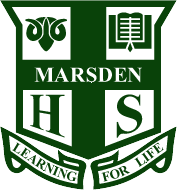 Winbourne Street, West RydePO Box 432 West Ryde NSW 2114Phone:  9874 6544Fax:  9858 1716Email: marsden-h.school@det.nsw.edu.auDear Parents / Guardians,Crossroads is a mandatory Stage 6 course which extends the learning experiences of students in Years 7-10 in Personal Development, Health and Physical Education. Schools are required to deliver a 25 hour course in Personal Development and Health in Year 11 with an emphasis on drug and HIV/AIDS education issues.Crossroads aims to support senior students as they address issues related to identity, independence and the changing responsibilities they face. In Crossroads, students have the opportunity to develop knowledge, understandings and skills to enable them to make informed decisions about issues which are pertinent to them. For some senior students, the school context may be the only forum for them to explore and discuss these issues.Marsden High School will be running the Crossroads course through a camp setting where students will be engaged in learning experiences aligned with the major aims of the course. Students are strongly encouraged to attend the camp as it offers new learning experiences and practical application of theoretical knowledge and skills learnt. Students who do not attend the camp are expected to complete a 25 hour major assignment. This will take place over the three days that the camp will be held to satisfy their mandatory requirements. These students will remain at school under teacher supervision in the library to complete the assignment. The major assignment will need to be satisfactorily completed and presented to Senior Executive staff members as well as the Head Teacher of PDHPE. Camp information:Venue: Jamberoo Valley LodgeDeparture Date: 30/05/12Departure Time: 8:30am from Marsden High School Covered Outdoor Learning AreaReturn Date: 01/06/12Return Time: 4:00pm (approximately) at Winbourne Street.Cost: $295Please find attached the following documents;* Parent and student information letters* Medical and consent formsInformation sessions will be held in the lead up to the camp where an itinerary, equipment list and detailed information will be provided to students.Please make sure that students understand all of the rules and regulations regarding the camp and that all permission notes are completed, signed and dated. Once completed, all permission notes are to be returned to Ms Howes (Year 11 Year Advisor) in the Social Science or STLA staffroom. Please note that these documents will be copied and kept by the school for administrative purposes and all original documents will be sent to the camp organisers. A $100 deposit to secure placement on the camp needs to be payed at the office by Thursday 5th April 2012. The remaining money can be payed in instalments or as a lump sum with a total of $295 being payed by no later than Friday 18th May 2012. Special Note:Please be aware that students will be travelling to and from the venue by bus.Please see the attached activities list that students will be participating in whilst on camp. If you do not give permission for your son/daughter to participate in any of the activities, please indicate your wishes on the attached permission note (please note that all activities are ‘challenge by choice’ and no student will be forced to complete activities that they do not wish to). If you have any queries regarding the Crossroads camp please feel free to contact Mr King or Ms Howes (Yr 11 Year Advisor) on the phone number above.   Regards, Mr A. King (HT PDHPE)